DELAFORD COLTS F.C.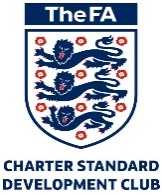 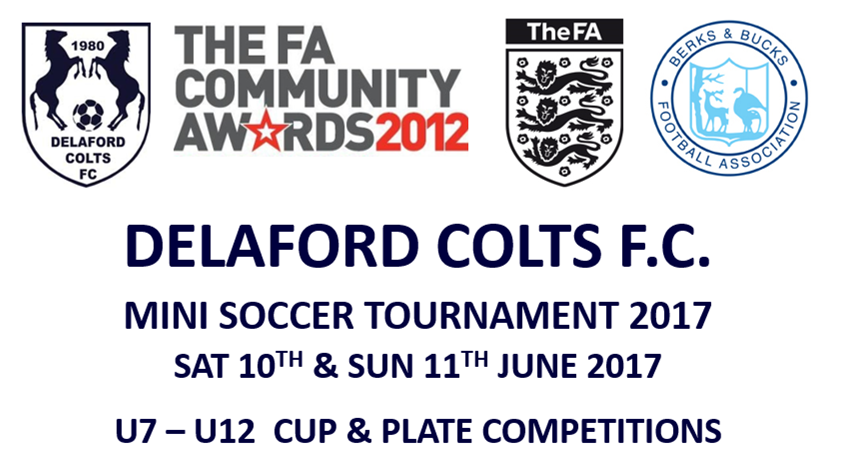 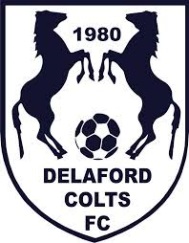 MINI SOCCER TOURNAMENT 2018SAT 9TH & SUN 10TH JUNE 2018INVITATIONDear Secretary/Manager,We have the pleasure of inviting you to the Delaford Colts F.C. Mini Soccer Tournament 2018 which will take place at Iver Recreation Ground, Iver, Bucks, SL0 9PW on Saturday 9th and Sunday 10th June 2018.The tournament will consist of the following formats for the U6-15 age groups:Further details regarding registration and kick off timings will be promulgated closer to the tournament date. Each Club is permitted to enter a maximum of two teams per age group. Please note that 2017/18 season age group categories apply throughout. Proof of player age may be requested on the day.Spaces are limited to maximise playing time for each team so please submit accompanying Entry Forms at the earliest opportunity to avoid disappointment. Entries will be accepted on a first come, first served basis.  After a fantastic 2017 summer tournament, this promises to be a great weekend of fun, competitive football for all participants. A BBQ along with snacks and hot and cold beverages will be available all day from the Clubhouse. On-site car parking will also be available on the day.If you have any questions or require any further information, please contact the undersigned.  We look forward to welcoming you on the day.Kind Regards,Rob MehtaTournament CoordinatorDelaford Colts F.C.Email:  delaford.tournament@gmail.com	Website:  www.delafordcoltsfc.com/tournamentMob:  07970393003DELAFORD COLTS F.C.MINI SOCCER TOURNAMENT 2018SAT 9TH & SUN 10TH JUNE 2018ENTRY FORM** PLEASE NOTE, EACH CLUB IS PERMITTED TO ENTER A MAXIMUM OF TWO TEAMS PER AGE GROUP. SEASON 2017/18 AGE GROUPS APPLY. CLOSING DATE FOR ENTRIES IS FRIDAY 11TH MAY 2018 **** RETURN COMPLETED ENTRY FORM AND CORRECT FEE TO: DELAFORD COLTS FC, TOURNAMENT 2018, 10 SLOUGH ROAD, IVER HEATH, BUCKS, SL0 0DS. PLEASE MAKE CHEQUES PAYABLE TO: ‘DELAFORD COLTS F.C.’ **** ALTERNATIVELY, email entries to delaford.tournament@gmail.com and transfer payment to:DELAFORD COLTS FC, Acc No: 41043226,  Sort Code: 40-27-34,  Ref: ‘Club & Age Group’	 **AGE GROUPDATECOMPETITIONSQUAD SIZEENTRY FEE (per team)U6Sun 10 Jun 18AM5 a-sideFestival8£30U7Sat 9 Jun 18AM5 a-sideCup & Trophy10£35U8Sun 10 Jun 18PM5 a -sideCup & Trophy10£35U9Sat 9 Jun 18PM6 a-sideCup & Trophy12£40U10Sun 10 Jun 18PM6 a-sideCup & Trophy12£40U11Sat 9 Jun 18AM6 a-sideCup & Trophy12£40U12Sun 10 Jun 18AM6 a-sideCup & Trophy12£40U13Sat 9 Jun 18PM6 a-sideCup & Trophy10£40U14Sun 10 Jun 18AM6 a-sideCup & Trophy10£40U15Sat 9 Jun 18AM6 a-sideCup & Trophy10£40CLUB DETAILSCLUB DETAILSCLUB NAME:CLUB SECRETARY NAME:CLUB ADDRESS:COUNTY FA:CLUB ADDRESS:COUNTY AFFILIATION NO:CONTACT NAME:TEL NO:EMAIL:MOB:SATURDAY 9TH JUNE 2018SATURDAY 9TH JUNE 2018SATURDAY 9TH JUNE 2018AGE GROUPCOMPETITIONTEAM NAMEU75 a-sideCup & Trophy(1)U75 a-sideCup & Trophy(2)U96 a-sideCup & Trophy(1)U96 a-sideCup & Trophy(2)U116 a-sideCup & Trophy(1)U116 a-sideCup & Trophy(2)U136 a-sideCup & Trophy(1)U136 a-sideCup & Trophy(2)U156 a-sideCup & Trophy(1)U156 a-sideCup & Trophy(2)SUNDAY 10TH JUNE 2018SUNDAY 10TH JUNE 2018SUNDAY 10TH JUNE 2018AGE GROUPCOMPETITIONTEAM NAMEU65 a-sideFestival (1)U65 a-sideFestival (2)U85 a-sideCup & Trophy(1)U85 a-sideCup & Trophy(2)U106 a-sideCup & Trophy(1)U106 a-sideCup & Trophy(2)U126 a-sideCup & Trophy(1)U126 a-sideCup & Trophy(2)U146 a-sideCup & Trophy(1)U146 a-sideCup & Trophy(2)